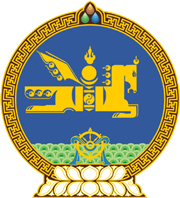 МОНГОЛ  УЛСЫН  ХУУЛЬ2017 оны 02 сарын 02 өдөр				                       Төрийн ордон, Улаанбаатар хотХӨДӨЛМӨРИЙН ТУХАЙ ХУУЛЬДӨӨРЧЛӨЛТ ОРУУЛАХ ТУХАЙ1 дүгээр зүйл.Хөдөлмөрийн тухай хуулийн 32 дугаар зүйлийн 32.1 дэх хэсгийн “Байгалийн гамшиг, үйлдвэрлэлийн ослоос урьдчилан сэргийлэх, тэдгээрийн үр дагаврыг арилгах” гэснийг “Гамшгийн эрсдэлийг бууруулах, хор уршгийг арилгах” гэж, 66 дугаар зүйлийн 66.1 дэх хэсгийн “Байгалийн болон нийтийг хамарсан гамшиг,” гэснийг “Гамшиг болон аюул үүссэн,” гэж, 74 дүгээр зүйлийн 74.2.2 дахь заалтын “байгалийн болон нийтийг хамарсан гамшиг, үйлдвэрлэлийн ослоос” гэснийг “гамшиг, аюулт үзэгдэл, ослоос” гэж тус тус өөрчилсүгэй.2 дугаар зүйл.Энэ хуулийг Гамшгаас хамгаалах тухай хууль /Шинэчилсэн найруулга/ хүчин төгөлдөр болсон өдрөөс эхлэн дагаж мөрдөнө.МОНГОЛ УЛСЫН ИХ ХУРЛЫН ДАРГА 					М.ЭНХБОЛД